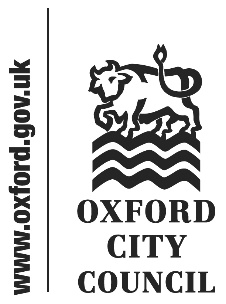 IntroductionQuestions submitted by members of Council to the Cabinet members and Leader of the Council, by the deadline in the Constitution are listed below in the order they will be taken at the meeting.Responses are included where available.Questioners can ask one supplementary question of the Cllr answering the original question.This report will be republished after the Council meeting to include supplementary questions and responses as part of the minutes pack.Unfamiliar terms may be briefly explained in footnotes.Questions and responsesCabinet Member for a Safer, Healthier OxfordCabinet Member for Affordable Housing, Housing Security, and Housing the HomelessCabinet Member for Citizen Focused ServicesCabinet Member for Culture, Leisure and TourismCabinet Member for Finance and Asset Management; Deputy Leader of the CouncilCabinet Member for Green Transport and Zero Carbon Oxford; Deputy Leader of the CouncilCabinet Member for Inclusive CommunitiesCabinet Member for Parks and Waste ReductionCabinet Member for Planning and Housing DeliveryLeader of the CouncilTo:CouncilDate:29 November 2021Report of:Title of Report: Head of Law and GovernanceQuestions on Notice from members of Council and responses from the Cabinet Members and LeaderLU1 From Cllr Jarvis to Cllr Upton – Covid-19LU1 From Cllr Jarvis to Cllr Upton – Covid-19QuestionWith Covid-19 cases still high across the country and in Oxford and Covid patients putting increasing strain on our hospitals, what specific steps is the City Council taking to limit the spread of the virus within the city?Written ResponseLU2 From Cllr Jarvis to Cllr Upton – Covid-19 Workplace supportLU2 From Cllr Jarvis to Cllr Upton – Covid-19 Workplace supportQuestionWhat advice and support is the City Council giving to workplaces in Oxford to enable them to take measures such as improving air quality in order to limit the spread of COVID-19?Written ResponseDB1 From Cllr Wolff to Cllr Blackings – Council housing waiting list numbersDB1 From Cllr Wolff to Cllr Blackings – Council housing waiting list numbersQuestionAccording to the City Council website, we had 2355 families on the waiting list for desperately-needed new council housing a year ago (2nd Oct 2020).  More recently I have heard a figure of "nearly 3000" mentioned, which would represent an annual increase of 27%.  What is the current figure, and if the "nearly 3000" figure is correct, what might be the reason for the dramatic increase?Written ResponseMR1 From Cllr Pegg to Cllr Rowley – HGV damage to street furniture and residential properties?MR1 From Cllr Pegg to Cllr Rowley – HGV damage to street furniture and residential properties?QuestionIn the past year, on how many occasions has street furniture been damaged by heavy vehicles (e.g. HGVs and coaches) using residential streets in Oxford? Where have these incidents taken place?Written ResponseMR2 From Cllr Miles to Cllr Rowley – City Council appMR2 From Cllr Miles to Cllr Rowley – City Council appQuestionWhat is the annual number of downloads of the oxford city council app for the last 12 months? Does the city council track the number of active users of the app, if so what is the number of active users? Within the report it function of the app, what is the breakdown of number of reports submitted by each category (e.g. graffiti, litter etc.) for the last 12 months?Written ResponseMR3 From Cllr Gant to Cllr Rowley – QL payments and accounting systemMR3 From Cllr Gant to Cllr Rowley – QL payments and accounting systemQuestionCould the Cabinet Member provide an update on the rollout of the QL payments and accounting system? What is the current state of service delivery? What is the cumulative effect of delays and changes to process? Do we have an estimate of the cost of the issues experienced, not just in cash terms but in terms of officer time?Written ResponseMC1 From Cllr Jarvis to Cllr Clarkson – Menorah lighting on Broad StreetMC1 From Cllr Jarvis to Cllr Clarkson – Menorah lighting on Broad StreetQuestionWhy, after almost 20 years, is the Council now refusing to support the Jewish community's  menorah lighting on Broad Street which is held annually in memory of former Oxford City Councillor Dr Mike Woodin who tragically died aged 38 whilst still a serving Councillor?Written ResponseET1 From Cllr Jarvis to Cllr Turner – Commerical property purchase expenditureET1 From Cllr Jarvis to Cllr Turner – Commerical property purchase expenditureQuestionAgainst the advice of Scrutiny Committee, Council set aside £20 million at the last budget for the purchase of commercial property to rent out. Can the portfolio holder update Council on how much has been spent on commercial property since the budget, whether this expenditure is on-track, and the revenue generated?Written ResponseET2 From Cllr Wade to Cllr Turner – Cost of Broad MeadowET2 From Cllr Wade to Cllr Turner – Cost of Broad MeadowQuestionA grant of £150,000 was made by the Outbreak Management Fund towards the cost of Broad Meadow. This has covered the fees of external consultants LDA Designs (£24,800), the artist's fees, and ODS. I understand that there may be further costs for infrastructure, operational and project management costs. Could the Cabinet Member please confirm the total expenditure?Written ResponseTH1 From Cllr Wolff to Cllr Hayes – ZEZ: expected air quality improvementsTH1 From Cllr Wolff to Cllr Hayes – ZEZ: expected air quality improvementsQuestionGiven that the so-called zero emission zone being piloted in 2022 will not prevent any vehicle from entering the area covered by the ZEZ, is only in place 7am to 7pm, and that of the streets covered all are either already restricted or dead ends, what air quality improvements are expected? Written ResponseTH2 From Cllr Wolff to Cllr Hayes – ZEZ: classic carsTH2 From Cllr Wolff to Cllr Hayes – ZEZ: classic carsQuestionWhy are classic cars - which have some of the most polluting engines - exempt from the ZEZ charge?Written ResponseTH3 From Cllr Wolff to Cllr Hayes – Implications of London’s ULEZ for Oxford’s air quality plansTH3 From Cllr Wolff to Cllr Hayes – Implications of London’s ULEZ for Oxford’s air quality plansQuestionDoes the recent evidence on the limited impact on air quality of the London ultra low emission zone affect the plans for Oxford's air quality plans?Written ResponseTH4 From Cllr Pegg to Cllr Hayes – Safety of cyclists in relation to motorcycle and moped food delivery driversTH4 From Cllr Pegg to Cllr Hayes – Safety of cyclists in relation to motorcycle and moped food delivery driversQuestionHas the Council had any dialogue with food delivery companies in relation to danger to cyclists caused by the irresponsible driving of some of their delivery drivers using motorcycles or mopeds?Written ResponseTH5 From Cllr Wade to Cllr Hayes – Seacourt Park & Ride ExtensionTH5 From Cllr Wade to Cllr Hayes – Seacourt Park & Ride ExtensionQuestionAt last Full Council you responded that usage levels remained low in the main Seacourt car park and that was why the extension had been fenced off. Can you now advise when the extension is scheduled to open? When will the final accounts for the capital scheme be available, and are any costs currently being incurred in the operational budget for the extension?Written ResponseTH6 From Cllr Miles to Cllr Hayes – OCC representation at COP26TH6 From Cllr Miles to Cllr Hayes – OCC representation at COP26QuestionHow many representatives of, and who, attended the COP26 conference in Glasgow on behalf of Oxford City Council and for what purposes? What were the top three practical insights and learning gained from this participation that will be applied to inform action on climate change by Oxford City Council?Written ResponseSA1 From Cllr Jarvis to Cllr Aziz – East Oxford Community CentreSA1 From Cllr Jarvis to Cllr Aziz – East Oxford Community CentreQuestionSince the Council took back control of East Oxford Community Centre from the Community Association, how have the number of bookings changed? Does the Council have an assessment of whether there are groups which have ceased using the space since the takeover?Written ResponseLA1 From Cllr Pegg to Cllr Arshad – Tree felling in Donnington WardLA1 From Cllr Pegg to Cllr Arshad – Tree felling in Donnington WardQuestionHow many trees have been felled or otherwise removed in Donnington Ward per year for 2019, 2020 and 2021 to date?Written ResponseLA2 From Cllr Pegg to Cllr Arshad – Use of glyphosateLA2 From Cllr Pegg to Cllr Arshad – Use of glyphosateQuestionCan the public access information about where the Council, ODS and its contractors are using glyphosate? If so, where can they access this information?Written ResponseLA3 From Cllr Gant to Cllr Arshad – Cutteslowe ParkLA3 From Cllr Gant to Cllr Arshad – Cutteslowe ParkQuestionMany users and local residents to Cutteslowe Park are concerned that the presence of the ODS depot in the middle of the park, and in particular the regular traffic of large vehicles along routes inside the park and out through the well-used entrance to Harbord Rd, a road shared by pedestrians and vehicles, is unsatisfactory. Does the cabinet member agree?Written ResponseLA4 From Cllr Gant to Cllr Arshad – Biodiversity Net Gain (BNG)LA4 From Cllr Gant to Cllr Arshad – Biodiversity Net Gain (BNG)QuestionAs Cabinet member for Parks, what is your view of the arrangements for BNG from Oxford North?Written ResponseAH1 From Cllr Bely-Summers to Cllr Hollingsworth – Littlemore Ward infrastructureAH1 From Cllr Bely-Summers to Cllr Hollingsworth – Littlemore Ward infrastructureQuestionLittlemore ward has 6.400 residents, no GPs practice, no dentist, only two bus services not running on Sundays nor Bank Holidays. Littlemore is among the 20% most deprived areas in England and experiences multiple levels of deprivation: low skills, low income and relatively high levels of crime. The life expectancy there is 15 years less than in Summertown ward.In the next few years Oxford City council will build 1000 new accommodations in Littlemore with no plans to deliver comprehensive infrastructure. This will put pressure on local schools, already stretched GPs and dentist practice in surrounding wards. We want to attract NHS workers in these new developments but no provision for direct route to hospitals.Is there not a duty on this council to provide adequate infrastructure and amenities in areas of deprivation such as Littlemore  firstly to redress social/economic/health inequalities between have and have not wards but also more importantly because the Council intent to exert even more pressure on what is already lacking.Written ResponseAH2 From Cllr Landell Mills to Cllr Hollingsworth – Diamond PlaceAH2 From Cllr Landell Mills to Cllr Hollingsworth – Diamond PlaceQuestionIs the Council supportive of the proposal from the local community in North Oxford that there should be a joint working party of the City, Oxford University Developments, and the community, to co-design a master plan for Diamond Place?Written ResponseAH3 From Cllr Landell Mills to Cllr Hollingsworth – Master Planning for Diamond PlaceAH3 From Cllr Landell Mills to Cllr Hollingsworth – Master Planning for Diamond PlaceQuestionGiven the expressed willingness of Oxford University Developments to join in a master planning exercise for Diamond Place, and the urgency of providing a new health centre for the expanding residential areas in North Oxford and the need for new social housing, is the Council supportive of starting a master planning exercise for Diamond Place now?Written ResponseAH4 From Cllr Landell Mills to Cllr Hollingsworth – Health Centre at Diamond PlaceAH4 From Cllr Landell Mills to Cllr Hollingsworth – Health Centre at Diamond PlaceQuestionIn view of the severely inadequate accommodation for GPs and patients at the two GP surgeries in Summertown, what is the council doing to progress the development of a new health centre for the north of Oxford at Diamond Place?Written ResponseAH5 From Cllr Gant to Cllr Hollingsworth – Active travel route from North Oxford to ParkwayAH5 From Cllr Gant to Cllr Hollingsworth – Active travel route from North Oxford to ParkwayQuestionThe CDC LPPR site PR6a, being brought forward by the site owners, has the opportunity to provide a key active travel route from North Oxford to Parkway station and beyond, something which clearly should have been delivered when the station opened. NCR51 crosses the A40 by the footbridge from Wren Rd to the entrance to Cutteslowe Park. There is clearly therefore a challenge in joining this route legibly and safely to routes through and/or adjacent to PR6a and the Croudace site at Frideswide Farm. Would the Cabinet Member join me in calling for this to be done in a way which provides a safe and convenient route for cyclists and at the same time respects the needs of local residents and all other stakeholders?Written ResponseSB1 From Cllr Jarvis to Cllr Brown – Vacancy rate for City Centre retail unitsSB1 From Cllr Jarvis to Cllr Brown – Vacancy rate for City Centre retail unitsQuestionHow does the vacancy rate for retail units in the City Centre including the Covered Market compare with the situation prior to the tripling in size of the Westgate Shopping Centre?Written ResponseSB2 From Cllr Wolff to Cllr Brown – Support for Cave Street small businessesSB2 From Cllr Wolff to Cllr Brown – Support for Cave Street small businessesQuestionWhat support is the Council giving small businesses forced to relocate during the development works at Cave Street?Written ResponseSB3 From Cllr Wolff to Cllr Brown – Cave Street SB3 From Cllr Wolff to Cllr Brown – Cave Street QuestionHow many of the businesses are planning to return to Cave Street after the works are complete? How does that affect the business plan used to justify the redevelopment?Written Response